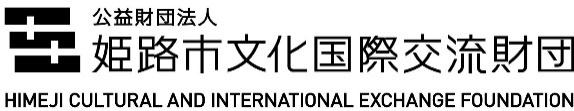 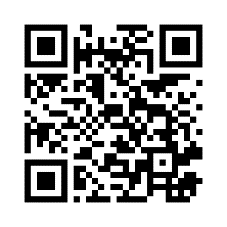 令和３年度 日本語学習支援ボランティア養成講座　申込書※必要事項をご記入の上、下記までお申し込みください。申込締切：7月30日（金）なお、申し込みにあたってお預かりする個人情報は、本講座以外の目的で使用することはありません。＜対象＞3回とも受講可能であり、下記のいずれかの条件を満たす方・講座終了後に姫路市内の日本語教室で日本語学習支援ボランティアとして活動する意思のある方・姫路市内の日本語教室で、現在日本語学習支援ボランティアとして活動している方※外国語が話せる必要はありません。＜場所＞姫路市市民会館3階　中ホール（第2会議室）　姫路市総社本町112＜日時・内容＞※計12時間のうち、10時間以上出席された方を修了と認定します。＜講師＞矢谷 久美子(公財)兵庫県国際交流協会登録日本語教師＜受講料＞無料＜募集人数＞５0名　 ※申込み多数の場合は、初めて受講される方を優先のうえ抽選します。＜申込方法＞裏面の申込書に必要事項をご記入のうえ、下記まで郵送、FAX、E-mailまたは来館にてお申し込みください。＜申込締切＞2021年7月30日（金）ふりがな性別性別 男 女 男 女年齢＿＿　歳氏名性別性別 男 女 男 女年齢＿＿　歳住所〒 ＿＿＿ ― ＿＿＿＿＿〒 ＿＿＿ ― ＿＿＿＿＿〒 ＿＿＿ ― ＿＿＿＿＿〒 ＿＿＿ ― ＿＿＿＿＿〒 ＿＿＿ ― ＿＿＿＿＿〒 ＿＿＿ ― ＿＿＿＿＿〒 ＿＿＿ ― ＿＿＿＿＿〒 ＿＿＿ ― ＿＿＿＿＿〒 ＿＿＿ ― ＿＿＿＿＿電話番号FAXFAXFAXFAXE-mailボランティア養成講座・日本語教授法関連講座受講歴ボランティア養成講座・日本語教授法関連講座受講歴　なし　あり　日本語学習支援ボランティア養成講座を受講したことがある姫路市文化国際交流財団 実施講座（ ＿＿＿ 年）その他機関 実施講座（ ＿＿＿ 年）主催機関：　＿＿＿＿＿＿＿＿＿＿＿＿（全 ＿＿ 時間）　日本語教育関連コース（日本語教師養成講座など）を修了した、または受講中である教育機関・コース名など：　＿＿＿＿＿＿＿＿＿＿＿＿＿　なし　あり　日本語学習支援ボランティア養成講座を受講したことがある姫路市文化国際交流財団 実施講座（ ＿＿＿ 年）その他機関 実施講座（ ＿＿＿ 年）主催機関：　＿＿＿＿＿＿＿＿＿＿＿＿（全 ＿＿ 時間）　日本語教育関連コース（日本語教師養成講座など）を修了した、または受講中である教育機関・コース名など：　＿＿＿＿＿＿＿＿＿＿＿＿＿　なし　あり　日本語学習支援ボランティア養成講座を受講したことがある姫路市文化国際交流財団 実施講座（ ＿＿＿ 年）その他機関 実施講座（ ＿＿＿ 年）主催機関：　＿＿＿＿＿＿＿＿＿＿＿＿（全 ＿＿ 時間）　日本語教育関連コース（日本語教師養成講座など）を修了した、または受講中である教育機関・コース名など：　＿＿＿＿＿＿＿＿＿＿＿＿＿　なし　あり　日本語学習支援ボランティア養成講座を受講したことがある姫路市文化国際交流財団 実施講座（ ＿＿＿ 年）その他機関 実施講座（ ＿＿＿ 年）主催機関：　＿＿＿＿＿＿＿＿＿＿＿＿（全 ＿＿ 時間）　日本語教育関連コース（日本語教師養成講座など）を修了した、または受講中である教育機関・コース名など：　＿＿＿＿＿＿＿＿＿＿＿＿＿　なし　あり　日本語学習支援ボランティア養成講座を受講したことがある姫路市文化国際交流財団 実施講座（ ＿＿＿ 年）その他機関 実施講座（ ＿＿＿ 年）主催機関：　＿＿＿＿＿＿＿＿＿＿＿＿（全 ＿＿ 時間）　日本語教育関連コース（日本語教師養成講座など）を修了した、または受講中である教育機関・コース名など：　＿＿＿＿＿＿＿＿＿＿＿＿＿　なし　あり　日本語学習支援ボランティア養成講座を受講したことがある姫路市文化国際交流財団 実施講座（ ＿＿＿ 年）その他機関 実施講座（ ＿＿＿ 年）主催機関：　＿＿＿＿＿＿＿＿＿＿＿＿（全 ＿＿ 時間）　日本語教育関連コース（日本語教師養成講座など）を修了した、または受講中である教育機関・コース名など：　＿＿＿＿＿＿＿＿＿＿＿＿＿　なし　あり　日本語学習支援ボランティア養成講座を受講したことがある姫路市文化国際交流財団 実施講座（ ＿＿＿ 年）その他機関 実施講座（ ＿＿＿ 年）主催機関：　＿＿＿＿＿＿＿＿＿＿＿＿（全 ＿＿ 時間）　日本語教育関連コース（日本語教師養成講座など）を修了した、または受講中である教育機関・コース名など：　＿＿＿＿＿＿＿＿＿＿＿＿＿　なし　あり　日本語学習支援ボランティア養成講座を受講したことがある姫路市文化国際交流財団 実施講座（ ＿＿＿ 年）その他機関 実施講座（ ＿＿＿ 年）主催機関：　＿＿＿＿＿＿＿＿＿＿＿＿（全 ＿＿ 時間）　日本語教育関連コース（日本語教師養成講座など）を修了した、または受講中である教育機関・コース名など：　＿＿＿＿＿＿＿＿＿＿＿＿＿日本語学習支援歴・日本語教育歴日本語学習支援歴・日本語教育歴　なし　あり　ボランティアとして教えた経験がある教室名： ＿＿＿＿＿＿＿＿＿＿　期間： ＿＿ 年 ＿＿ か月形式： ＿＿＿＿＿＿＿＿＿　※マンツーマン、グループなど　日本語学校などの日本語教育機関で教えた経験がある　なし　あり　ボランティアとして教えた経験がある教室名： ＿＿＿＿＿＿＿＿＿＿　期間： ＿＿ 年 ＿＿ か月形式： ＿＿＿＿＿＿＿＿＿　※マンツーマン、グループなど　日本語学校などの日本語教育機関で教えた経験がある　なし　あり　ボランティアとして教えた経験がある教室名： ＿＿＿＿＿＿＿＿＿＿　期間： ＿＿ 年 ＿＿ か月形式： ＿＿＿＿＿＿＿＿＿　※マンツーマン、グループなど　日本語学校などの日本語教育機関で教えた経験がある　なし　あり　ボランティアとして教えた経験がある教室名： ＿＿＿＿＿＿＿＿＿＿　期間： ＿＿ 年 ＿＿ か月形式： ＿＿＿＿＿＿＿＿＿　※マンツーマン、グループなど　日本語学校などの日本語教育機関で教えた経験がある　なし　あり　ボランティアとして教えた経験がある教室名： ＿＿＿＿＿＿＿＿＿＿　期間： ＿＿ 年 ＿＿ か月形式： ＿＿＿＿＿＿＿＿＿　※マンツーマン、グループなど　日本語学校などの日本語教育機関で教えた経験がある　なし　あり　ボランティアとして教えた経験がある教室名： ＿＿＿＿＿＿＿＿＿＿　期間： ＿＿ 年 ＿＿ か月形式： ＿＿＿＿＿＿＿＿＿　※マンツーマン、グループなど　日本語学校などの日本語教育機関で教えた経験がある　なし　あり　ボランティアとして教えた経験がある教室名： ＿＿＿＿＿＿＿＿＿＿　期間： ＿＿ 年 ＿＿ か月形式： ＿＿＿＿＿＿＿＿＿　※マンツーマン、グループなど　日本語学校などの日本語教育機関で教えた経験がある　なし　あり　ボランティアとして教えた経験がある教室名： ＿＿＿＿＿＿＿＿＿＿　期間： ＿＿ 年 ＿＿ か月形式： ＿＿＿＿＿＿＿＿＿　※マンツーマン、グループなど　日本語学校などの日本語教育機関で教えた経験があるボランティア活動が可能な曜日・時間帯ボランティア活動が可能な曜日・時間帯いつでも月曜日(午前 昼間 夜間)火曜日(午前 昼間 夜間)水曜日(午前 昼間 夜間)いつでも月曜日(午前 昼間 夜間)火曜日(午前 昼間 夜間)水曜日(午前 昼間 夜間)いつでも月曜日(午前 昼間 夜間)火曜日(午前 昼間 夜間)水曜日(午前 昼間 夜間)木曜日(午前 昼間 夜間)金曜日(午前 昼間 夜間)土曜日(午前 昼間 夜間)日曜日(午前 昼間 夜間)木曜日(午前 昼間 夜間)金曜日(午前 昼間 夜間)土曜日(午前 昼間 夜間)日曜日(午前 昼間 夜間)木曜日(午前 昼間 夜間)金曜日(午前 昼間 夜間)土曜日(午前 昼間 夜間)日曜日(午前 昼間 夜間)木曜日(午前 昼間 夜間)金曜日(午前 昼間 夜間)土曜日(午前 昼間 夜間)日曜日(午前 昼間 夜間)木曜日(午前 昼間 夜間)金曜日(午前 昼間 夜間)土曜日(午前 昼間 夜間)日曜日(午前 昼間 夜間)